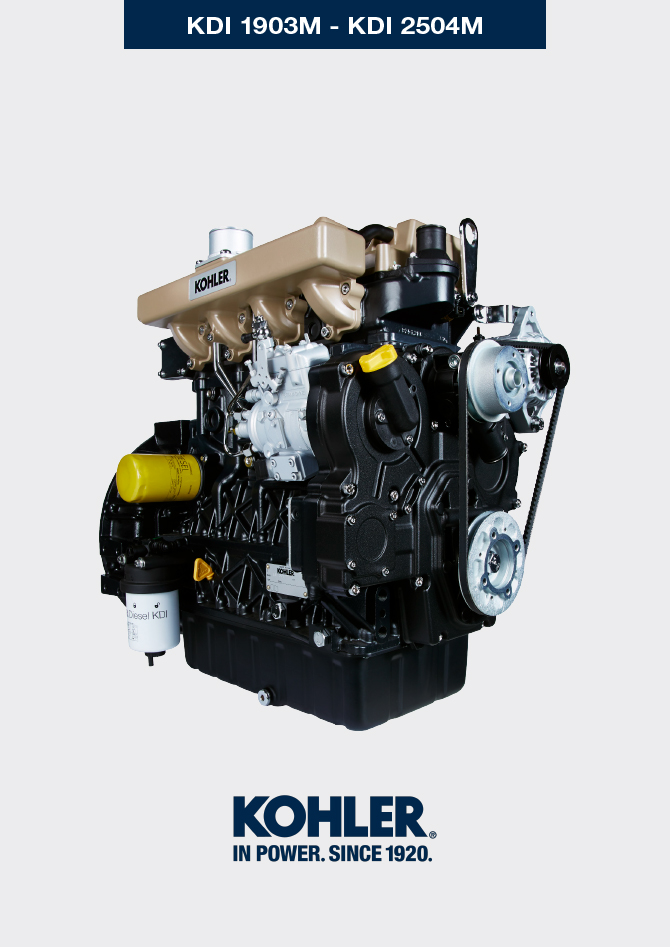 
null
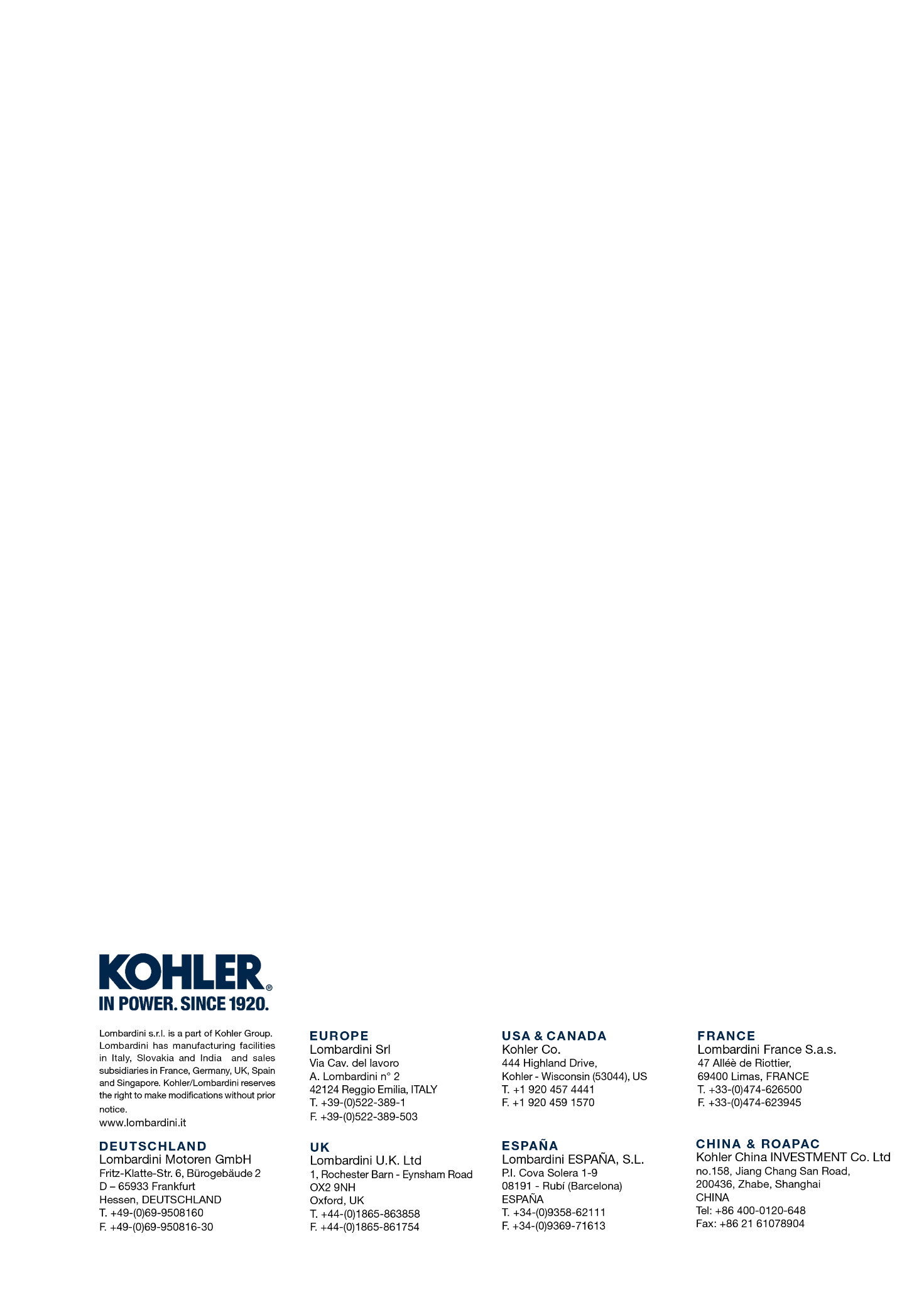 Informations pour le remplacement des groupes fonctionnelsManuel d'atelier KDI 2504 M (Rev. 09.6)Technical DocumentationED005302-9619.604/201303/2023M. SILVESTRONEV. MANINI